Besluitenlijst Raad van Bestuur van 16 maart 2020Naar aanleiding van de corona-crisis werd beslist de Raad van Bestuur digitaal te laten verlopen.Wat de Raad van Bestuur betreft worden de volgende punten wegens een niet dringend karakter uitgesteld tot de volgende raad van bestuur:Verslag vergadering Raad van Bestuur van 16 december 2019 – GoedkeuringBericht ABB via het digitaal loket dd. 04/02/2020 inzake meerjarenplanning 2020-2025 – Ter kennisgevingPrijssubsidie coëfficiënt 2020 – Ter kennisgevingWorden wel behandeld:IKN: Vraag tot doorverkoop ( Dedecker – Invest ) – Goedkeuring    Toegevoegd punt: Vraag tot doorverkoop Haveneers – Goedkeuring4. IKN: Vraag tot doorverkoop ( Dedecker – Invest ) – GoedkeuringDe Raad van Bestuur geeft zijn goedkeuring aan de vraag van de heer Dominique Dedecker, Industriezone Kanaal Noord 1713, 3960 Bree om naast de aandelen van de vennootschap  ook de aandelen van het bedrijfsgebouw over te dragen. De Raad van Bestuur bevestigt het recht tot doorverkoop van de aandelen Dedecker-Swennen Invest aan Carro-Bel Group. Goedgekeurd met éénparigheid van stemmen ( 25 ja – stemmen: Jeff Ceyssens, Lien Ceyssens, Joël Clijsters, Rudi Cober, Stefan Daniels, Geert Ercken, Fanta Geelissen, Martijn Geerits, Rik Hertogs, Mathieu Kenis, Mario Knippenberg, (voorzitter), Elly Langens, Jacques Leten, Elke Luyckx, Marie-Jeanne Savelkoul, Michel Theunissen, Dries Tyskens, Liesbeth Van der Auwera (burgemeester), Edith Vanaken, Jo Vandersteegen, Katja Verheyen, Mia Weltjens, Sietse Wils, Lode Tijskens, Jos Drykoningen).Toegevoegd punt: Vraag tot doorverkoop door dhr. en mevr. Haveneers – GoedkeuringDe Raad van Bestuur geeft zijn goedkeuring aan de vraag van dhr. en mevr. Haveneers-Ceyssens, Kuilenstraat 19, 3960 Bree betreffende verkoop van het perceel Bree, 1ste Afdeling,Sectie A, nr A 297/W aan Dhr. en Mevr. Haveneers-Eerlings, ’t Hasseltkiezel 12A, 3960 Bree.Goedgekeurd met éénparigheid van stemmen. ( 25 ja – stemmen: Jeff Ceyssens, Lien Ceyssens, Joël Clijsters, Rudi Cober, Stefan Daniels, Geert Ercken, Fanta Geelissen, Martijn Geerits, Rik Hertogs, Mathieu Kenis, Mario Knippenberg, (voorzitter), Elly Langens, Jacques Leten, Elke Luyckx, Marie-Jeanne Savelkoul, Michel Theunissen, Dries Tyskens, Liesbeth Van der Auwera (burgemeester), Edith Vanaken, Jo Vandersteegen, Katja Verheyen, Mia Weltjens, Sietse Wils, Lode Tijskens, Jos Drykoningen).Voor verdere toelichting kunt u contact opnemen met André Van Mierloo, secretaris AGB:089/848608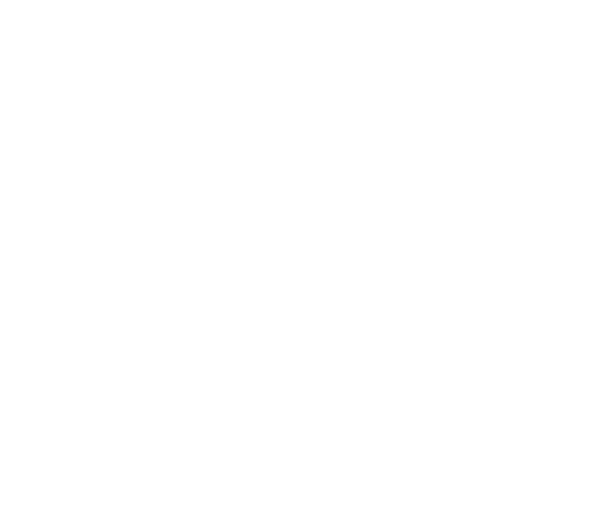 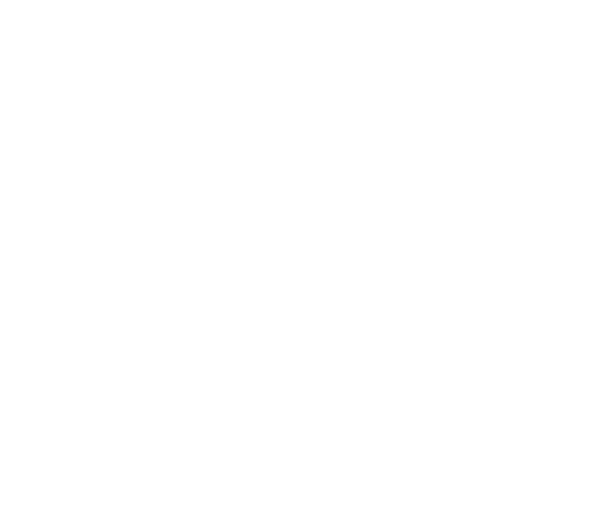 